ÚTIBINGÓ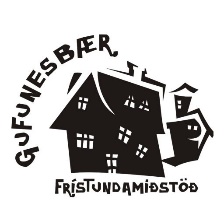 